青岛职业技术学院展厅布展采购项目网上竞价文件采 购 人：青岛职业技术学院（盖单位章）        代理机构：山东绿山坡项目管理有限公司（盖单位章）项目编号：YNJJ2019048日    期：2019年11月29日目  录第一章  采购公告	3第二章  供应商须知前附表	4第三章  供应商应当提交的资格、资信等证明文件	5第四章  采购需求	7第五章  附件	14第一章  采购公告山东绿山坡项目管理有限公司受青岛职业技术学院的委托，对展厅布展采购项目以网上竞价的方式组织采购，欢迎符合条件的供应商参加投标。项目编号：YNJJ20190482、项目名称：展厅布展采购项目3、项目内容：图书馆（青岛技术博物馆）展厅布展采购4、采购预算：本项目预算额度为：22.3万元。5、对供应商的资格要求5.1具有独立承担民事责任能力的法人。5.2招标公告发布之日前三年内无违法记录。5.3通过“信用中国”网站（www.creditchina.gov.cn）、中国政府采购网（www.ccgp.gov.cn）查询，未被列入失信被执行人、重大税收违法案件当事人、政府采购严重违法失信行为记录名单。5.4 本项目不接受联合体投标。6、联系方式6.1 采购人：青岛职业技术学院地  址:青岛市黄岛区钱塘江路369号联系人：陈晓丽联系电话：0532-861056506.2 采购代理机构：山东绿山坡项目管理有限公司地    址：青岛市李沧区金水路68号开放大学综合楼1018室 电子信箱:sdlvshanpo@126.com电    话：0532-58661781银行账户：山东绿山坡项目管理有限公司青岛分公司开户银行：中国工商银行青岛福州路支行 银行账号：3803 0211 0920 0163 474 联 系 人：隋元皎                                           2019年11月29日第二章  供应商须知前附表第三章  供应商应当提交的资格、资信等证明文件资格、资信等证明文件目录备注：（1）资格审查时，供应商应当提交上述证明材料，未提交或提交不全的视为资格性、符合性审查不合格；（2）要求提供的证明材料第1-4项复印件及第5至第11项原件，需加盖供应商公章并胶装成册2套（封面注明项目名称、项目编号、供应商名称）。第1项原件须同时密封提交。（3）被授权代表身份证原件应当在递交相关证明资料时出示并提交，不允许放在密封件中。其他规定供应商的资格证明材料应当真实、有效、完整，字迹、印章要清晰。竞价文件中所要求的相关证明资料需密封，应当在递交资格审查文件截止时间递交，不按规定及逾期递交，招标代理公司将拒绝接收。3.供应商需收回的证明材料（如营业执照副本等）待审查完毕后退还。不需收回的证明材料原件（在经营活动中没有重大违法记录的书面声明等）与复印件一起不予退还。4.营业执照副本等原件无法提供的，可提供由发证机关出具的证明材料原件。第四章  采购需求1.项目说明1.1本章内容是根据采购项目的实际需求制定的。2.项目需求以及技术要求本展厅布展主要包含：铝合金型材模块化可拆卸拼装式的展示架拼装、展示架外蒙热转印画布（需热转印的内容由采购人提供）及主题板、展台、玻璃展柜、中英文特装字制作等（特装字内容由采购人提供）。2.1各部分主要要求如下：※铝合金型材技术要求：1.需具备“国家工程复合材料产品质量监督检验中心”出具的《检验报告》（提供复印件加盖投标人公章）。2.产品主要检测项目要求：抗拉强度≥245MPa，断后伸长率A50mm≥13%，规定非比例延伸强度Rpo.2≥215MPa，阳极氧化膜平均膜厚≥18um，阳极氧化膜局部膜厚≥18-20um，耐磨性—落砂试验磨耗系数f≥368g/um。产品的其它要求应满足国家标准GB/T5237.2-2008《铝合金建筑型材》“第2部分：阳极氧化型材”规定的要求。（二）一体锁的技术要求1.需具备“产品质量监督检验所”出具的《检验报告》（提供复印件加盖投标人公章）。2.产品主要检测项目要求：荷载=1000N，承载滑移量≤0.16mm；荷载=2000N，承载滑移量≤0.44mm；簧片的拉伸强度≥11.2KN，侧止位力矩≥33N.m。产品的其它要求应满足Q/320412 OCN003-2009《展览用锁头》标准的要求。（三）※热转印画布技术要求：1.需具备“国家建筑材料测试中心”出具的《检验报告》（提供复印件加盖投标人公章）。2.产品主要检测项目要求：燃烧性能达到B1级，续燃时间≤0s，阴燃时间≤0s，无燃烧滴落物，损毁长度≤经：65mm 纬：49mm。产品的其它要求应满足GB8624-2012《建筑材料及制品燃烧性能分级》标准的要求。         （四）热转印的技术要求1.热转印画面工艺先进，打印分辨率大于或等于800*600 DPI，确保画面成像的精度高,色泽还原度好。2.热转印墨水应采用无毒、无气味、热转印机器原厂配套进口墨水。（五）主题板、展台及特装字的技术要求1.采用≥2mm厚的镀锌铁板加工制作，补腻子，烤氟碳漆。2.特装字的材质采用≥1mm厚的镀锌铁板激光切割，激光焊接，要求表面平整，外观质量应不低于一级，烤氟碳漆。（六）玻璃展柜的技术要求1.底座采用≥2mm厚的镀锌铁板加工制作，补腻子，烤氟碳漆。2.展柜玻璃材质采用≥8mm展览用超白钢化玻璃（※资格审查现场提供超白钢化玻璃的样品）。（七）小展台的技术要求采用环保高密度板通过刮腻子、烤漆等工艺制作，要求强度高、耐磨、表面平整不易变形、外观质量好。2.2展厅布展采购项目清单2.3样品（※）要求如下：2.3.1供应商开标时免费提供样品：铝合金型材1件，热转印画布1幅，展览用超白钢化玻璃1件。2.3.2样品的生产、安装、运输费、保全费等一切费用由供应商自理。2.3.3送样截止时间：2019年12月5日10时00分。2.3.4送样送达地点：青岛市黄岛区钱塘江路369号青岛职业技术学院综合实训楼205室。逾期送达或未送达到指定地点的拒绝接收。2.3.5宣布竞价结果后，对于未成交供应商提供的样品，当场退还；对于成交人提供的样品，成交人与采购人共同清点、检查和密封样品，由成交人送至采购人指定地点进行保管、封存，并作为履约验收的参考。2.3.6供货时采购人与成交人核查供货物品与封存样品材料的一致性，若供货物品与封存样品材料不一致，采购人有权拒绝收货，所有损失由成交人承担，采购人有权向成交人提出违约索赔要求。3.其他条件3.1交货期：自合同签订之日起12日历日内完成布展工作。3.2交货地点：采购人指定地点。3.3付款方式：本项目为分期无息付款，完成布展相关工作并通过验收，成交人向采购人支付合同金额的5%作为质保金。若合同金额不高于16万元，收到质保金后采购人向成交人支付合同金额的100%；若合同金额高于16万元，收到质保金后采购人向成交人支付16万元，合同余款2020年3月31日前支付。自验收通过之日起，保修期满，验收合格，返还5%的质保金。如果招标确定的质量保证期延长，5%质保金顺延至质量保证期满支付。3.4验收3.4.1货物运抵现场后，采购人将对货物数量、质量、规格等进行检验。如发现货物和规格或者两者都与招标文件、投标文件、合同不符，采购人有权限根据检验结果要求成交人立即更换或者提出索赔要求。3.4.2货物由成交人进行安装，完毕后，采购人应对货物的数量、质量、规格、性能等进行详细而全面的检验。安装完毕7日后，证明货物以及安装质量无任何问题，由采购人组成的验收小组签署验收报告，作为付款凭据之一。3.5质量保证期3.5.1质保期：自验收合格之日起一年。国家主管部门或者行业标准对货物本身有更高要求的，从其规定并在合同中约定，投标人亦可提报更长的质保期。3.5.2质量保证期内，如果证实货物是有缺陷的，包括潜在的缺陷或者使用不符合要求的材料等，成交人应立即免费维修或者更换有缺陷的货物或者部件，保证达到合同规定的技术以及性能要求。如果成交人在收到通知后5天内没有弥补缺陷，采购人可自行采取必要的补救措施，但风险和费用由成交人承担，采购人同时保留通过法律途径进行索赔的权利。第五章  附件附件1：承诺函青岛职业技术学院：（供应商名称）系中华人民共和国合法企业，经营地址          。我（姓名）系（供应商名称）的法定代表人，我方愿意参加贵方组织的（项目名称）（编号为              ）的报价，为此，我方就本次报价有关事项郑重承诺如下：1、我方已详细审查全部网上竞价文件，实质性响应网上竞价文件各项要求。2、我方向贵方提交的所有资料都是准确的和真实的。3、若成交，我方将按照网上竞价文件规定履行合同责任和义务。4、我方不是采购人的附属机构；在获知本项目采购信息后，与采购人聘请的为此项目提供咨询服务的公司以及其附属机构没有任何联系。5.以上事项如有虚假或者隐瞒，我方愿意承担一切后果。供应商全称（公章）：               法定代表人（签字）：               日 期：              附件2：在经营活动中没有重大违法记录的书面声明我方在参加              （项目名称）采购活动前3年内，我方被公开披露或查处的违法违规行为有：                          ，但在经营活动中没有重大违法记录（重大违法记录指供应商因违法经营受到刑事处罚或者责令停产停业、吊销许可证或者执照、较大数额罚款等行政处罚）。供 应 商：                （盖单位公章）法定代表人：                （签字或盖章）日      期：      年   月   日备注：供应商没有被公开披露或查处违法违规行为的，注明“无”即可。附件3：    法定代表人身份证明供应商名称：                             单位性质：                                地址：                                   成立时间：         年       月       日经营期限：                               姓名：         性别：          年龄：        职务：        系                              （供应商名称）的法定代表人。特此证明。附：法定代表人身份证复印件。                          供应商：                 （公章）                                         年      月    日附件4：    法定代表人授权委托书   青岛职业技术学院  ：我   （姓名） 系    （供应商名称）法定代表人，现授权委托我公司的  （姓名、职务或者职称）为我公司本次             项目的授权代表，代表我方办理本次报价、签约等相关事宜，签署全部有关的文件、协议、合同并具有法律效力。在我方未发出撤销授权委托书的书面通知以前，本授权委托书一直有效。被授权人签署的所有文件（在授权书有效期内签署的）不因授权撤销而失效。被授权代表无权转让委托权。特此授权。本授权委托书于        年        月        日签字生效,特此声明。(附法人代表身份证以及被授权代表身份证复印件)被授权代表姓名：             性 别：              年 龄：单  位：                     部 门：              职 务：供应商（公章）：法定代表人（签字）：日 期：      年   月   日附：常驻地行政主管部门出具的（或社保网站打印的）被授权代表本人在本单位的社保证明附件5：货物清单项目名称：                                    项目编码：                      供应商名称（盖公章）：供应商法定代表人或者被授权代表：（签字）时间：     年      月   日序号条款名称编列内容1采购人青岛职业技术学院2采购代理机构山东绿山坡项目管理有限公司3项目名称展厅布展采购项目4是否接受联合体报价 不接受□ 接受，应满足下列要求：           5踏勘现场 不组织，自行踏勘□ 组织，踏勘时间：               踏勘地点：               6采购代理服务费支付□ 由采购人支付 由成交供应商支付（成交金额*1%）7竞价须知供应商须在青岛职业技术学院网上竞价采购平台（http://222.195.192.14/）注册并在规定的报名时间内报名；报名完成后，在规定的竞价时间内，通过网上竞价采购平台进行报价。如遇平台技术问题，可联系0532-86105650。若供应商第2次报价相同，以平台中最先报价供应商优先。8竞价原则本次采用《青岛职业技术学院网上竞价采购平台》网上竞价方法，报价次数为2次；以符合要求的第2次报价最低者为拟成交人。9报名时间2019年11月29日14时00分至2019年12月4日14时30分10竞价时间 2019年12月4日15时00分至2019年12月4日16时00分11响应报价的范围含税全包价，包括产品的设计、制作、包装、保险、运输、装卸、安装、调试、培训、验收、保修等一切费用（即交钥匙工程）。12资质审查事后审查，即报价完成后，供应商提供相关材料进行资格审查；时间：2019年12月5日10时00分地点：青岛市黄岛区钱塘江路369号青岛职业技术学院综合实训楼205室13成交公告成交结果在青岛职业技术学院网上公告，公告期限为1个工作日。公示期内，无供应商提出异议，公示期结束后发放成交通知书。14重要提示供应商参与项目报价，即为实质性响应本竞价文件所有内容；否则，根据《青岛职业技术学院网上竞价管理办法》，将参与投标供应商列入不良行为记录名单，禁止其1-3年内参加学院采购活动。序号证明材料名称提供形式1营业执照原件及复印件2铝合金型材须具备“国家工程复合材料产品质量监督检验中心”出具的《检验报告》原件及复印件3一体锁须具备“产品质量监督检验所”出具的《检验报告》原件及复印件4热转印画布须具备“国家建筑材料测试中心”出具的《检验报告》原件及复印件5承诺函（附件1）原件  复印件6在经营活动中没有重大违法记录的书面声明（附件2）原件  □复印件7通过“信用中国”网站（www.creditchina.gov.cn）、中国政府采购网（www.ccgp.gov.cn）查询，未被列入失信被执行人、重大税收违法案件当事人、政府采购严重违法失信行为记录名单原件  □复印件8法定代表人身份证明（附件3）原件  □复印件9法定代表人授权委托书（附件4）原件  □复印件10常驻地行政主管部门出具的（或社保网站打印的）被授权代表本人在本单位的社保证明原件  □复印件11货物清单（附件5）原件  □复印件12被授权代表身份证原件  □复印件13样品序号物品名称型号规格、主要参数及技术要求型号规格、主要参数及技术要求单位数量备注1铝合金型材模块化展示架铝合金型材：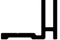 型号：ML1317截面尺寸：40mm * 40mm壁厚不小于 2.1mm长254 mm根22铝合金型材模块化展示架铝合金型材：型号：ML1317截面尺寸：40mm * 40mm壁厚不小于 2.1mm长2400mm根63铝合金型材模块化展示架铝合金型材：型号：ML1317截面尺寸：40mm * 40mm壁厚不小于 2.1mm长1434mm根504铝合金型材模块化展示架铝合金型材：型号：ML1317截面尺寸：40mm * 40mm壁厚不小于 2.1mm长1360mm根625铝合金型材模块化展示架铝合金型材：型号：ML1317截面尺寸：40mm * 40mm壁厚不小于 2.1mm长194mm根46铝合金型材模块化展示架铝合金型材：型号：ML1317截面尺寸：40mm * 40mm壁厚不小于 2.1mm长1500mm根1047铝合金型材模块化展示架铝合金型材：型号：ML1317截面尺寸：40mm * 40mm壁厚不小于 2.1mm长454mm根28铝合金型材模块化展示架铝合金型材：型号：ML1317截面尺寸：40mm * 40mm壁厚不小于 2.1mm长1294mm根129铝合金型材模块化展示架铝合金型材：型号：ML1317截面尺寸：40mm * 40mm壁厚不小于 2.1mm长1368mm根610铝合金型材模块化展示架铝合金型材：型号：ML1317截面尺寸：40mm * 40mm壁厚不小于 2.1mm长254mm根211铝合金型材模块化展示架铝合金型材：型号：ML1317截面尺寸：40mm * 40mm壁厚不小于 2.1mm长840mm根212铝合金型材模块化展示架铝合金型材：型号：ML1317截面尺寸：40mm * 40mm壁厚不小于 2.1mm长764mm根413铝合金型材模块化展示架铝合金型材：型号：ML1317截面尺寸：40mm * 40mm壁厚不小于 2.1mm长104mm根214铝合金型材模块化展示架铝合金型材：型号：ML1573其它要求同上长2400mm根1815铝合金型材模块化展示架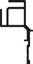 铝合金型材：型号：W2578其它要求同上长2400mm根2016铝合金型材模块化展示架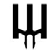 型号：ML1319材质：塑料长2600mm根7817铝合金型材模块化展示架40铝合金方柱：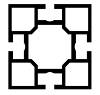 型号：M303A截面尺寸：40mm * 40mm壁厚不小于 2.1mm长2600mm根20718铝合金型材模块化展示架40铝合金方柱：型号：M303A截面尺寸：40mm * 40mm壁厚不小于 2.1mm长520mm根519铝合金型材模块化展示架40铝合金方柱：型号：M303A截面尺寸：40mm * 40mm壁厚不小于 2.1mm长1460mm根22020铝合金型材模块化展示架40铝合金方柱：型号：M303A截面尺寸：40mm * 40mm壁厚不小于 2.1mm长360mm根15221铝合金型材模块化展示架40铝合金方柱：型号：M303A截面尺寸：40mm * 40mm壁厚不小于 2.1mm长360mm根822铝合金型材模块化展示架40铝合金方柱：型号：M303A截面尺寸：40mm * 40mm壁厚不小于 2.1mm长210mm根1623铝合金型材模块化展示架40铝合金方柱：型号：M303A截面尺寸：40mm * 40mm壁厚不小于 2.1mm长870mm根424铝合金型材模块化展示架40铝合金方柱：型号：M303A截面尺寸：40mm * 40mm壁厚不小于 2.1mm长560mm根625铝合金型材模块化展示架40铝合金方柱：型号：M303A截面尺寸：40mm * 40mm壁厚不小于 2.1mm长860mm根226铝合金型材模块化展示架40铝合金方柱：型号：M303A截面尺寸：40mm * 40mm壁厚不小于 2.1mm长960mm根427铝合金型材模块化展示架高位锁头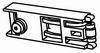 Z981F/9个83828铝合金型材模块化展示架80铝合金方柱：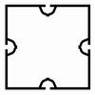 型号：M302A截面尺寸：80mm * 80mm壁厚不小于2.1mm长1460mm	根3829铝合金型材模块化展示架80方柱锁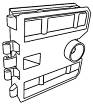 Z955个7630铝合金型材模块化展示架两通转角接头(外)EG432个4031铝合金型材模块化展示架三通转角接头(外)EG434个3632铝合金型材模块化展示架三通转角接头(内)EG435个4033铝合金型材模块化展示架压紧螺栓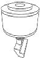 ML1348个23234铝合金型材模块化展示架卡件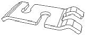 ML1339个23235铝合金型材模块化展示架40双槽扁铝：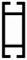 型号：Z4400截面尺寸：40mm * 16mm壁厚不小于 2.1mm长370mm根1036铝合金型材模块化展示架40双槽扁铝：型号：Z4400截面尺寸：40mm * 16mm壁厚不小于 2.1mm长570mm根737铝合金型材模块化展示架40双槽扁铝：型号：Z4400截面尺寸：40mm * 16mm壁厚不小于 2.1mm长1320mm	根238铝合金型材模块化展示架90°接头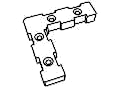 S1151A个7639铝合金型材模块化展示架锌壳三卡锁头Z981F个3840铝合金型材模块化展示架40双面布框：型号：AC473材质：铝型材截面尺寸：40mm * 40mm壁厚不小于 2.1mm长2000mm根2041铝合金型材模块化展示架40双面布框：型号：AC473材质：铝型材截面尺寸：40mm * 40mm壁厚不小于 2.1mm长450mm根2042铝合金型材模块化展示架40双面布框：型号：AC473材质：铝型材截面尺寸：40mm * 40mm壁厚不小于 2.1mm长650mm根1443铝合金型材模块化展示架40双面布框：型号：AC473材质：铝型材截面尺寸：40mm * 40mm壁厚不小于 2.1mm长1400mm根444铝合金型材模块化展示架40双面布框：型号：AC473材质：铝型材截面尺寸：40mm * 40mm壁厚不小于 2.1mm长2000mm根445铝合金型材模块化展示架40双面布框：型号：AC473材质：铝型材截面尺寸：40mm * 40mm壁厚不小于 2.1mm长2600mm根1446热转印1.热转印画布：（1）型号：PM-3（2）画布为黑白布（遮光布），无毒、无气味、环保阻燃布料（3）幅宽应大于或等于3200mm2.热转印工艺：（1）打印分辨率大于或等于800*600 DPI，确保画面成像的精度高,色泽还原度好（2）热转印墨水应采用无毒、无气味的进口墨水2000mm*1400mm幅2热转印的内容由采购人提供47热转印1.热转印画布：（1）型号：PM-3（2）画布为黑白布（遮光布），无毒、无气味、环保阻燃布料（3）幅宽应大于或等于3200mm2.热转印工艺：（1）打印分辨率大于或等于800*600 DPI，确保画面成像的精度高,色泽还原度好（2）热转印墨水应采用无毒、无气味的进口墨水450mm *2000 mm幅10热转印的内容由采购人提供48热转印1.热转印画布：（1）型号：PM-3（2）画布为黑白布（遮光布），无毒、无气味、环保阻燃布料（3）幅宽应大于或等于3200mm2.热转印工艺：（1）打印分辨率大于或等于800*600 DPI，确保画面成像的精度高,色泽还原度好（2）热转印墨水应采用无毒、无气味的进口墨水454mm *2600 mm幅1热转印的内容由采购人提供49热转印1.热转印画布：（1）型号：PM-3（2）画布为黑白布（遮光布），无毒、无气味、环保阻燃布料（3）幅宽应大于或等于3200mm2.热转印工艺：（1）打印分辨率大于或等于800*600 DPI，确保画面成像的精度高,色泽还原度好（2）热转印墨水应采用无毒、无气味的进口墨水650mm *2600 mm幅7热转印的内容由采购人提供50热转印1.热转印画布：（1）型号：PM-3（2）画布为黑白布（遮光布），无毒、无气味、环保阻燃布料（3）幅宽应大于或等于3200mm2.热转印工艺：（1）打印分辨率大于或等于800*600 DPI，确保画面成像的精度高,色泽还原度好（2）热转印墨水应采用无毒、无气味的进口墨水1534mm*2600mm幅21热转印的内容由采购人提供51热转印1.热转印画布：（1）型号：PM-3（2）画布为黑白布（遮光布），无毒、无气味、环保阻燃布料（3）幅宽应大于或等于3200mm2.热转印工艺：（1）打印分辨率大于或等于800*600 DPI，确保画面成像的精度高,色泽还原度好（2）热转印墨水应采用无毒、无气味的进口墨水1460mm*2600mm幅29热转印的内容由采购人提供52热转印1.热转印画布：（1）型号：PM-3（2）画布为黑白布（遮光布），无毒、无气味、环保阻燃布料（3）幅宽应大于或等于3200mm2.热转印工艺：（1）打印分辨率大于或等于800*600 DPI，确保画面成像的精度高,色泽还原度好（2）热转印墨水应采用无毒、无气味的进口墨水1500mm*2600mm幅49热转印的内容由采购人提供53热转印1.热转印画布：（1）型号：PM-3（2）画布为黑白布（遮光布），无毒、无气味、环保阻燃布料（3）幅宽应大于或等于3200mm2.热转印工艺：（1）打印分辨率大于或等于800*600 DPI，确保画面成像的精度高,色泽还原度好（2）热转印墨水应采用无毒、无气味的进口墨水654mm*2600mm幅1热转印的内容由采购人提供54热转印1.热转印画布：（1）型号：PM-3（2）画布为黑白布（遮光布），无毒、无气味、环保阻燃布料（3）幅宽应大于或等于3200mm2.热转印工艺：（1）打印分辨率大于或等于800*600 DPI，确保画面成像的精度高,色泽还原度好（2）热转印墨水应采用无毒、无气味的进口墨水660mm * 600mm幅1热转印的内容由采购人提供55热转印1.热转印画布：（1）型号：PM-3（2）画布为黑白布（遮光布），无毒、无气味、环保阻燃布料（3）幅宽应大于或等于3200mm2.热转印工艺：（1）打印分辨率大于或等于800*600 DPI，确保画面成像的精度高,色泽还原度好（2）热转印墨水应采用无毒、无气味的进口墨水460mm * 600mm幅1热转印的内容由采购人提供56热转印1.热转印画布：（1）型号：PM-3（2）画布为黑白布（遮光布），无毒、无气味、环保阻燃布料（3）幅宽应大于或等于3200mm2.热转印工艺：（1）打印分辨率大于或等于800*600 DPI，确保画面成像的精度高,色泽还原度好（2）热转印墨水应采用无毒、无气味的进口墨水560mm*600mm幅1热转印的内容由采购人提供57热转印1.热转印画布：（1）型号：PM-3（2）画布为黑白布（遮光布），无毒、无气味、环保阻燃布料（3）幅宽应大于或等于3200mm2.热转印工艺：（1）打印分辨率大于或等于800*600 DPI，确保画面成像的精度高,色泽还原度好（2）热转印墨水应采用无毒、无气味的进口墨水970mm*600mm幅2热转印的内容由采购人提供58热转印1.热转印画布：（1）型号：PM-3（2）画布为黑白布（遮光布），无毒、无气味、环保阻燃布料（3）幅宽应大于或等于3200mm2.热转印工艺：（1）打印分辨率大于或等于800*600 DPI，确保画面成像的精度高,色泽还原度好（2）热转印墨水应采用无毒、无气味的进口墨水1520mm*2600mm幅4热转印的内容由采购人提供59热转印1.热转印画布：（1）型号：PM-3（2）画布为黑白布（遮光布），无毒、无气味、环保阻燃布料（3）幅宽应大于或等于3200mm2.热转印工艺：（1）打印分辨率大于或等于800*600 DPI，确保画面成像的精度高,色泽还原度好（2）热转印墨水应采用无毒、无气味的进口墨水1440mm*600mm辐1热转印的内容由采购人提供60热转印1.热转印画布：（1）型号：PM-3（2）画布为黑白布（遮光布），无毒、无气味、环保阻燃布料（3）幅宽应大于或等于3200mm2.热转印工艺：（1）打印分辨率大于或等于800*600 DPI，确保画面成像的精度高,色泽还原度好（2）热转印墨水应采用无毒、无气味的进口墨水1480mm*600mm辐1热转印的内容由采购人提供61热转印1.热转印画布：（1）型号：PM-3（2）画布为黑白布（遮光布），无毒、无气味、环保阻燃布料（3）幅宽应大于或等于3200mm2.热转印工艺：（1）打印分辨率大于或等于800*600 DPI，确保画面成像的精度高,色泽还原度好（2）热转印墨水应采用无毒、无气味的进口墨水1494mm*2600mm幅6热转印的内容由采购人提供62热转印1.热转印画布：（1）型号：PM-3（2）画布为黑白布（遮光布），无毒、无气味、环保阻燃布料（3）幅宽应大于或等于3200mm2.热转印工艺：（1）打印分辨率大于或等于800*600 DPI，确保画面成像的精度高,色泽还原度好（2）热转印墨水应采用无毒、无气味的进口墨水1568mm*2600mm幅3热转印的内容由采购人提供63热转印1.热转印画布：（1）型号：PM-3（2）画布为黑白布（遮光布），无毒、无气味、环保阻燃布料（3）幅宽应大于或等于3200mm2.热转印工艺：（1）打印分辨率大于或等于800*600 DPI，确保画面成像的精度高,色泽还原度好（2）热转印墨水应采用无毒、无气味的进口墨水1020mm*2600mm幅1热转印的内容由采购人提供64热转印1.热转印画布：（1）型号：PM-3（2）画布为黑白布（遮光布），无毒、无气味、环保阻燃布料（3）幅宽应大于或等于3200mm2.热转印工艺：（1）打印分辨率大于或等于800*600 DPI，确保画面成像的精度高,色泽还原度好（2）热转印墨水应采用无毒、无气味的进口墨水304mm*2600mm幅1热转印的内容由采购人提供65热转印1.热转印画布：（1）型号：PM-3（2）画布为黑白布（遮光布），无毒、无气味、环保阻燃布料（3）幅宽应大于或等于3200mm2.热转印工艺：（1）打印分辨率大于或等于800*600 DPI，确保画面成像的精度高,色泽还原度好（2）热转印墨水应采用无毒、无气味的进口墨水960mm*2600mm 幅1热转印的内容由采购人提供66热转印1.热转印画布：（1）型号：PM-3（2）画布为黑白布（遮光布），无毒、无气味、环保阻燃布料（3）幅宽应大于或等于3200mm2.热转印工艺：（1）打印分辨率大于或等于800*600 DPI，确保画面成像的精度高,色泽还原度好（2）热转印墨水应采用无毒、无气味的进口墨水964mm*2600mm幅2热转印的内容由采购人提供67热转印1.热转印画布：（1）型号：PM-3（2）画布为黑白布（遮光布），无毒、无气味、环保阻燃布料（3）幅宽应大于或等于3200mm2.热转印工艺：（1）打印分辨率大于或等于800*600 DPI，确保画面成像的精度高,色泽还原度好（2）热转印墨水应采用无毒、无气味的进口墨水394mm*2600mm幅2热转印的内容由采购人提供68主题板1.材质：≥2mm的镀锌铁板折弯，焊接，补腻子，烤氟碳漆，分块制作，现场组装                            2.尺寸：5000mm * 1200mm * 660mm 1.材质：≥2mm的镀锌铁板折弯，焊接，补腻子，烤氟碳漆，分块制作，现场组装                            2.尺寸：5000mm * 1200mm * 660mm 件1图纸及文字内容由采购人提供69玻璃展柜材质：≥2mm的镀锌铁板裁切，折弯，焊接制作，补腻子，烤氟碳漆；≥8mm超白钢化玻璃展柜                    2.尺寸：1200mm * 600mm * 880mm3.辅料：焊条、磨片、无影胶等材质：≥2mm的镀锌铁板裁切，折弯，焊接制作，补腻子，烤氟碳漆；≥8mm超白钢化玻璃展柜                    2.尺寸：1200mm * 600mm * 880mm3.辅料：焊条、磨片、无影胶等个16图纸由采购人提供70展台1.材质：≥2mm的镀锌铁板裁切，折弯，焊接制作，补腻子，烤氟碳漆         2.尺寸：800mm * 800mm * 420mm3.辅料：焊条，磨片等1.材质：≥2mm的镀锌铁板裁切，折弯，焊接制作，补腻子，烤氟碳漆         2.尺寸：800mm * 800mm * 420mm3.辅料：焊条，磨片等个16图纸由采购人提供71小展台11.材质：高密度板制作，刮腻子，烤漆2.尺寸：400mm * 200mm * 200mm3.辅料：钉子、白胶等1.材质：高密度板制作，刮腻子，烤漆2.尺寸：400mm * 200mm * 200mm3.辅料：钉子、白胶等个6图纸由采购人提供72小展台21.材质：高密度板制作，刮腻子，烤漆2.尺寸：400mm * 400mm * 200mm3.辅料：钉子、白胶等1.材质：高密度板制作，刮腻子，烤漆2.尺寸：400mm * 400mm * 200mm3.辅料：钉子、白胶等个11图纸由采购人提供73小展台31.材质：高密度板制作，刮腻子，烤漆2.尺寸：600mm * 500mm * 200mm3.辅料：钉子、白胶等1.材质：高密度板制作，刮腻子，烤漆2.尺寸：600mm * 500mm * 200mm3.辅料：钉子、白胶等个6图纸由采购人提供74小展台41.材质：高密度板制作，刮腻子，烤漆2.尺寸：500mm * 500mm * 300mm3.辅料：钉子、白胶等1.材质：高密度板制作，刮腻子，烤漆2.尺寸：500mm * 500mm * 300mm3.辅料：钉子、白胶等个7图纸由采购人提供75特装字制作（中文）1.材质：≥1mm厚的镀锌铁板激光切割、激光焊接、打磨、烤氟碳漆，要求表面平整，外观质量应不低于一级。2.尺寸：650mm * 650mm1.材质：≥1mm厚的镀锌铁板激光切割、激光焊接、打磨、烤氟碳漆，要求表面平整，外观质量应不低于一级。2.尺寸：650mm * 650mm个5文字内容由采购人提供76特装字制作（英文）1.材质：≥1mm厚的镀锌铁板激光切割、激光焊接、打磨、烤氟碳漆，要求表面平整，外观质量应不低于一级。2.尺寸：300mm * 120mm1.材质：≥1mm厚的镀锌铁板激光切割、激光焊接、打磨、烤氟碳漆，要求表面平整，外观质量应不低于一级。2.尺寸：300mm * 120mm个24文字内容由采购人提供77灯具1.LED灯，24瓦2.品牌：等同于帝豪、茴龙、飞利浦3.样式：轨道式1.LED灯，24瓦2.品牌：等同于帝豪、茴龙、飞利浦3.样式：轨道式个100含安装78空气开关1.参数：单开2.品牌：等同于正泰、公牛、鸿雁1.参数：单开2.品牌：等同于正泰、公牛、鸿雁个30含安装79电线1.规格：2.5平方2.颜色：红黄绿各400米3.品牌：等同于汉河、长城、华宇1.规格：2.5平方2.颜色：红黄绿各400米3.品牌：等同于汉河、长城、华宇米1200含安装80通道窗帘1.规格：150mm * 200mm 2块95mm * 200mm  2块60mm * 200mm  2块40mm * 200mm  1块2.品牌：等同于天弘、超越、越兴1.规格：150mm * 200mm 2块95mm * 200mm  2块60mm * 200mm  2块40mm * 200mm  1块2.品牌：等同于天弘、超越、越兴块781遮光贴1.规格：75000mm * 2000mm2.品牌：等同于花色、多多彩、仿木一品1.规格：75000mm * 2000mm2.品牌：等同于花色、多多彩、仿木一品平方米150序号名称品牌产地规格型号性能以及指标123456